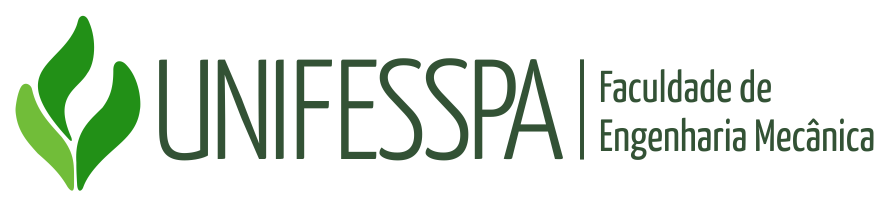 SERVIÇO PÚBLICO FEDERALUNIVERSIDADE FEDERAL DO SUL E SUDESTE DO PARÁINSTITUTO DE GEOCIÊNCIAS E ENGENHARIASFACULDADE DE ENGENHARIA MECÂNICAANEXO III – FORMULÁRIO DE INSCRIÇÃO - SELEÇÃO DE DISCENTE PARA ATUAR COMO VOLUNTÁRIOS (AS) NO PROJETO DE EXTENSÃO VI SEMANA ACADÊMICA DE ENGENHARIA MECÂNICA (SAEM 2020)SERVIÇO PÚBLICO FEDERALUNIVERSIDADE FEDERAL DO SUL E SUDESTE DO PARÁINSTITUTO DE GEOCIÊNCIAS E ENGENHARIASFACULDADE DE ENGENHARIA MECÂNICAANEXO IV – DECLARAÇÃO DE VOLUNTARIADOEu, NOME DO ALUNO, CPF nº. 999.999.999-99, aluno(a) do curso de NOME DO CURSO, da Faculdade de NOME DA FACULDADE, da Universidade Federal do Sul e Sudeste do Pará (Unifesspa), declaro que estou ciente e concordo com os termos do Edital n.° 05/2020 Femec/IGE/Unifesspa do Projeto “VI Semana Acadêmica de Engenharia Mecânica (SAEM 2020)”, que dispõe sobre a dedicação de no mínimo  6 (seis) horas com semanais para exercício das atividades do discente integrante do projeto, sem qualquer vínculo empregatício com a Universidade Federal do Sul e Sudeste do Pará (Unifesspa).Por ser verdade firmo a presente.Marabá/PA, XX de junho de 2020.__________________________________AssinaturaSERVIÇO PÚBLICO FEDERALUNIVERSIDADE FEDERAL DO SUL E SUDESTE DO PARÁINSTITUTO DE GEOCIÊNCIAS E ENGENHARIASFACULDADE DE ENGENHARIA MECÂNICAANEXO V – BAREMA PREENCHIDA PELO ESTUDANTETABELA DE REQUERIMENTOD E PONTUAÇÃO CONFORME BAREMANomeMatrículaCursoE-mail institucional ou GmailTelefoneData de nascimentoÍndice de Rendimento Acadêmico (MC - Média de Conclusão calculada pelo SIGAA) (Não é necessário para calouro)Breve carta de intenção para participação no projeto (Até 20 linhas)Breve carta de intenção para participação no projeto (Até 20 linhas)Breve carta de intenção para participação no projeto Breve carta de intenção para participação no projeto Breve carta de intenção para participação no projeto Breve carta de intenção para participação no projeto Breve carta de intenção para participação no projeto Breve carta de intenção para participação no projeto Breve carta de intenção para participação no projeto Breve carta de intenção para participação no projeto Breve carta de intenção para participação no projeto Breve carta de intenção para participação no projeto Breve carta de intenção para participação no projeto Breve carta de intenção para participação no projeto Breve carta de intenção para participação no projeto Breve carta de intenção para participação no projeto Breve carta de intenção para participação no projeto Breve carta de intenção para participação no projeto Breve carta de intenção para participação no projeto Breve carta de intenção para participação no projeto Breve carta de intenção para participação no projeto Breve carta de intenção para participação no projeto Breve carta de intenção para participação no projeto Breve carta de intenção para participação no projeto Breve carta de intenção para participação no projeto Breve carta de intenção para participação no projeto Breve carta de intenção para participação no projeto Breve carta de intenção para participação no projeto Breve carta de intenção para participação no projeto Breve carta de intenção para participação no projeto Breve carta de intenção para participação no projeto Breve carta de intenção para participação no projeto Breve carta de intenção para participação no projeto Breve carta de intenção para participação no projeto Breve carta de intenção para participação no projeto Breve carta de intenção para participação no projeto Breve carta de intenção para participação no projeto Breve carta de intenção para participação no projeto Breve carta de intenção para participação no projeto Breve carta de intenção para participação no projeto Breve carta de intenção para participação no projeto Breve carta de intenção para participação no projeto Breve carta de intenção para participação no projeto Breve carta de intenção para participação no projeto Breve carta de intenção para participação no projeto Breve carta de intenção para participação no projeto Breve carta de intenção para participação no projeto Breve carta de intenção para participação no projeto Breve carta de intenção para participação no projeto Breve carta de intenção para participação no projeto Breve carta de intenção para participação no projeto Breve carta de intenção para participação no projeto Breve carta de intenção para participação no projeto Breve carta de intenção para participação no projeto Breve carta de intenção para participação no projeto Breve carta de intenção para participação no projeto Breve carta de intenção para participação no projeto Breve carta de intenção para participação no projeto Breve carta de intenção para participação no projeto Breve carta de intenção para participação no projeto Breve carta de intenção para participação no projeto Breve carta de intenção para participação no projeto Breve carta de intenção para participação no projeto Breve carta de intenção para participação no projeto Breve carta de intenção para participação no projeto Breve carta de intenção para participação no projeto Breve carta de intenção para participação no projeto Breve carta de intenção para participação no projeto Breve carta de intenção para participação no projeto Breve carta de intenção para participação no projeto Breve carta de intenção para participação no projeto Breve carta de intenção para participação no projeto Breve carta de intenção para participação no projeto Breve carta de intenção para participação no projeto INSTRUÇÕES1. O discente deve fazer uma tabela em Word, atentando para manter o formato de 5 (cinco) colunas;2. Listar apenas um comprovante por linha da tabela;3. Inserir quantas linhas forem necessárias;4. Cada comprovante deve estar numerado de acordo com a tabela, acompanhando a mesma ordem do número do tipo no BAREMA;5. A tabela deve ser impressa e entregue com os comprovantes numerados na ordem numérica crescente;6. Deve deixar em branco a coluna mais à direita "Pontuação atribuída pela Comissão de Seleção";7. O (A) discente deve enviar o Anexo IV juntamente com o comprovante para a elisandro@unifesspa.edu.br;8. ATENÇÃO: A não entrega deste formulário adequadamente preenchido implica em desistência do discente do processo de seleção.Número do documento apresentadoNúmero do tipoDescrição dos comprovantes entregues pelo candidatoPontuação requerida pelo candidatoPontuação atribuída pela Comissão de Seleção (deixar sem preencher esta coluna!)101Bolsista de iniciação tecnológica de 2015.1 a 2015.2 - Declaração da Propit. (1 semestre de atividade, equivale a 3 pontos, multiplicado pelo peso 2)212Trabalho completo apresentado em evento (CONEM) - Cópia da primeira página. (1 trabalho, equivale 5 pontos, peso 3)